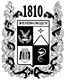 ПОСТАНОВЛЕНИЕадминистрации города-КУРОРТА железноводска ставропольского краяОб изменении в 2022 году существенных условий контрактов, заключенных муниципальными заказчиками для нужд города-курорта Железноводска Ставропольского краяВ соответствии с частью 65.1 статьи 112 Федерального закона от               05 апреля 2013 г. № 44-ФЗ «О контрактной системе в сфере закупок товаров, работ, услуг для обеспечения государственных и муниципальных нужд»ПОСТАНОВЛЯЮ:1. Установить, что в 2022 году допускается изменение по соглашению сторон существенных условий контрактов, заключенных до 1 января 2023 года муниципальными заказчиками для нужд города-курорта Железноводска Ставропольского края, если при исполнении таких контрактов возникли независящие от сторон контракта обстоятельства, влекущие невозможность их исполнения.2. Утвердить прилагаемый Порядок изменения существенных условий контрактов, заключенных до 1 января 2023 года муниципальными заказчиками для нужд города-курорта Железноводска Ставропольского края, по соглашению сторон, если при исполнении таких контрактов возникли независящие от сторон контракта обстоятельства, влекущие невозможность их исполнения.3. Установить, что изменение существенных условий контрактов, предусмотренных пунктом 1 настоящего постановления, осуществляется с соблюдением положений частей 1.3–1.6 статьи 95 Федерального закона от      05 апреля 2013 г. № 44-ФЗ «О контрактной системе в сфере закупок товаров, работ, услуг для обеспечения государственных и муниципальных нужд».4. Опубликовать настоящее постановление в общественно-политическом еженедельнике «Железноводские ведомости» и разместить на официальном сайте Думы города-курорта Железноводска Ставропольского края и администрации города-курорта Железноводска Ставропольского края в сети Интернет.5. Контроль за выполнением настоящего постановления возложить на заместителя главы администрации города-курорта Железноводска Ставропольского края - начальника управления имущественных отношений администрации города-курорта Железноводска Гречишникова И.В.6. Настоящее постановление вступает в силу со дня его официального опубликования.Глава города-курортаЖелезноводскаСтавропольского края	                                                                        Е.Е. Бакулин02 сентября 2022 г.              г.Железноводск№709